Конспект  НОДколлективная аппликация    «Любимый город»Средняя группа.Образовательная область: художественно – эстетическое развитиеЦель: Учить детей составлять многоэлементную композицию из отдельных частей в виде коллажаЗадачи:- показать с помощью коллажа изобразительные возможности;- научить графической работе, сочетающей в себе символические и реальные образы;- развивать память, внимание, фантазию, глазомер, мелкие мышцы пальцев рук;- дифференцировать пространственные понятия (вверху, вдалеке, высоко, низко)- закрепить в самостоятельной деятельности умение ориентироваться в пространстве листа бумаги.– воспитывать у детей эмоционально положительное отношение к собственным работам и работам сверстников;- Развивать слуховое и зрительное восприятие, общую и мелкую моторику;- совершенствовать мыслительные процессы и внимание.Материалы и оборудование:Фогографии достопримечательностей города, ватман, клей, ножницыХод занятия:Воспитатель: дети скоро у нас будет день рождения города  .Нашему городу исполняется  164 года.Воспитатель  предлагает посмотреть фотографии и книгу достопримечательностей  г.Благовещенска.- А вы знаете стихи о городе?Воспитатель рассказывает стих.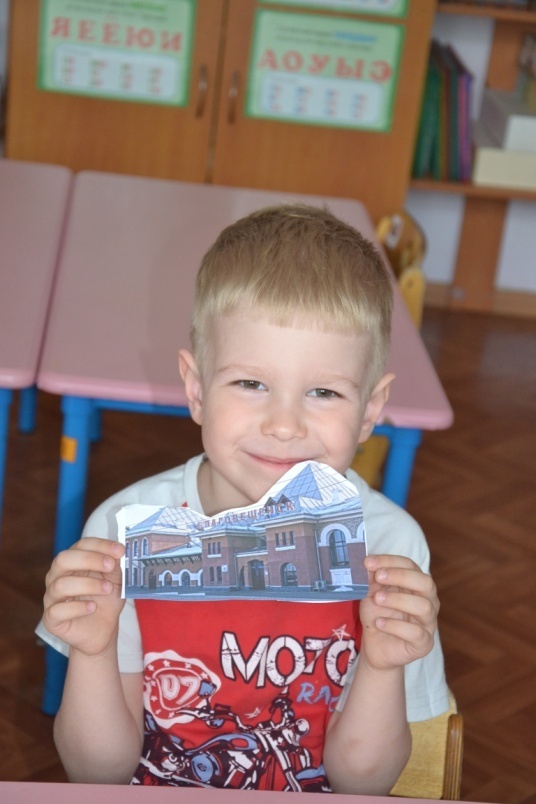 На Дальнем Востоке России,                Где Зея впадает в Амур,Живёт городок пограничный,Его Благовещенск зовут.Зимой жемчугами искрится,Весной утопает в листве.Кварталов прямых вереницыСтоят на асфальтной канве.Прохладой фонтанов поющихИ светом ночных фонарейВстречает наш город растущийСо всех континентов гостей.Нарядом парчовым сверкая,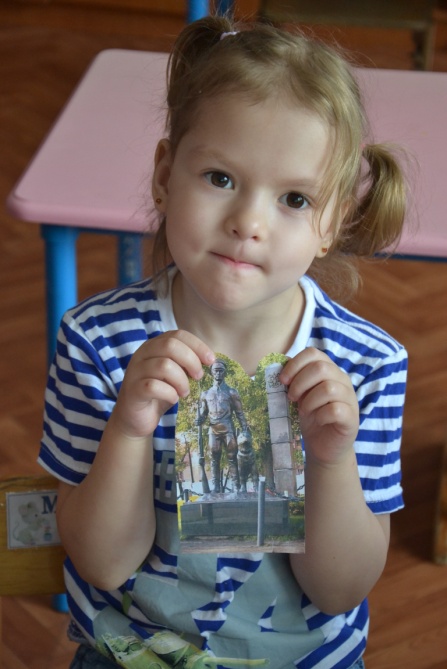 «Амурская осень» войдёт. Объятья он ей раскрываетИ честью оказанной горд.Друзей проведёт вдоль границы, Омытой Амурской волной.Река покоряет величьемИ строгой своей красотой.Хорош Благовещенск вечерний –Неоновым светом залит.На том берегу в ПоднебеснойХэйхэ огоньками манит.Растёт Приамурья столица –Защита родных рубежей.Нам, жителям, есть чем гордиться…Нет города сердцу милей
Дети рассматривают картинки и фото достопримечательностей города.  Вместе обсуждают какие есть красивые и старинные здания  городе. Вспоминают названия. Посещали ли они их вместе с родителями .Воспитатель предлагает  сделать плакат, а именно коллаж. Детям предлагают вырезать и наклеить картинки с фотографиями .Воспитатель: Посмотрите как красиво у нас получилось. Какой красивый у нас город !  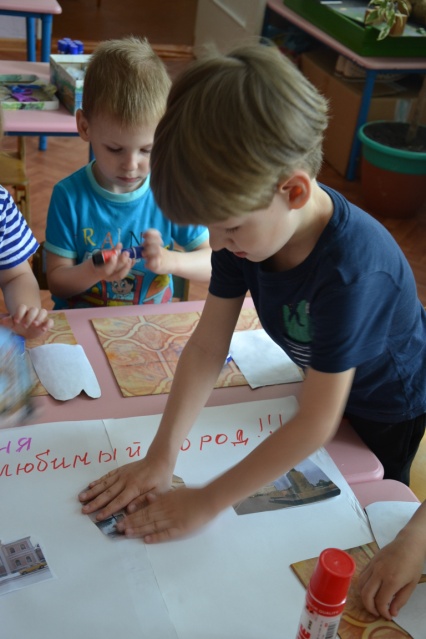 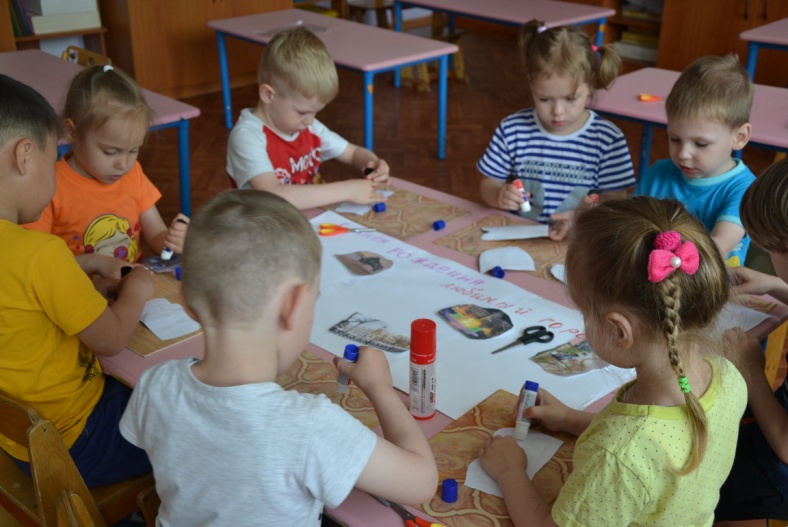 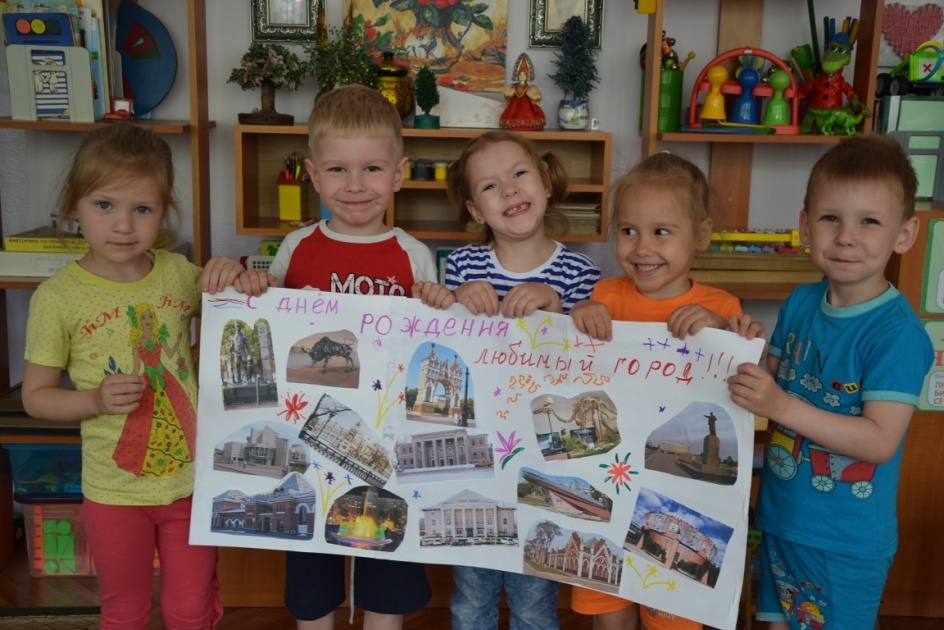 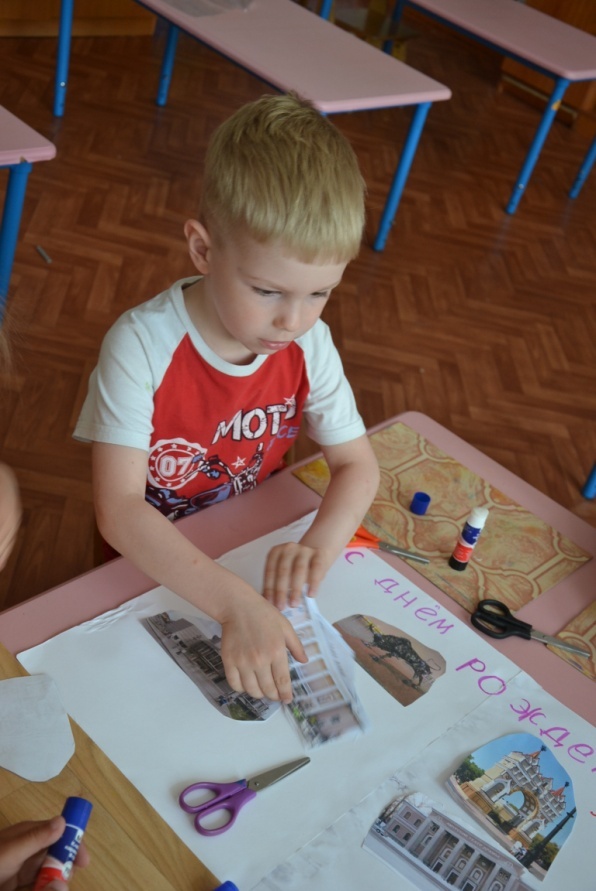 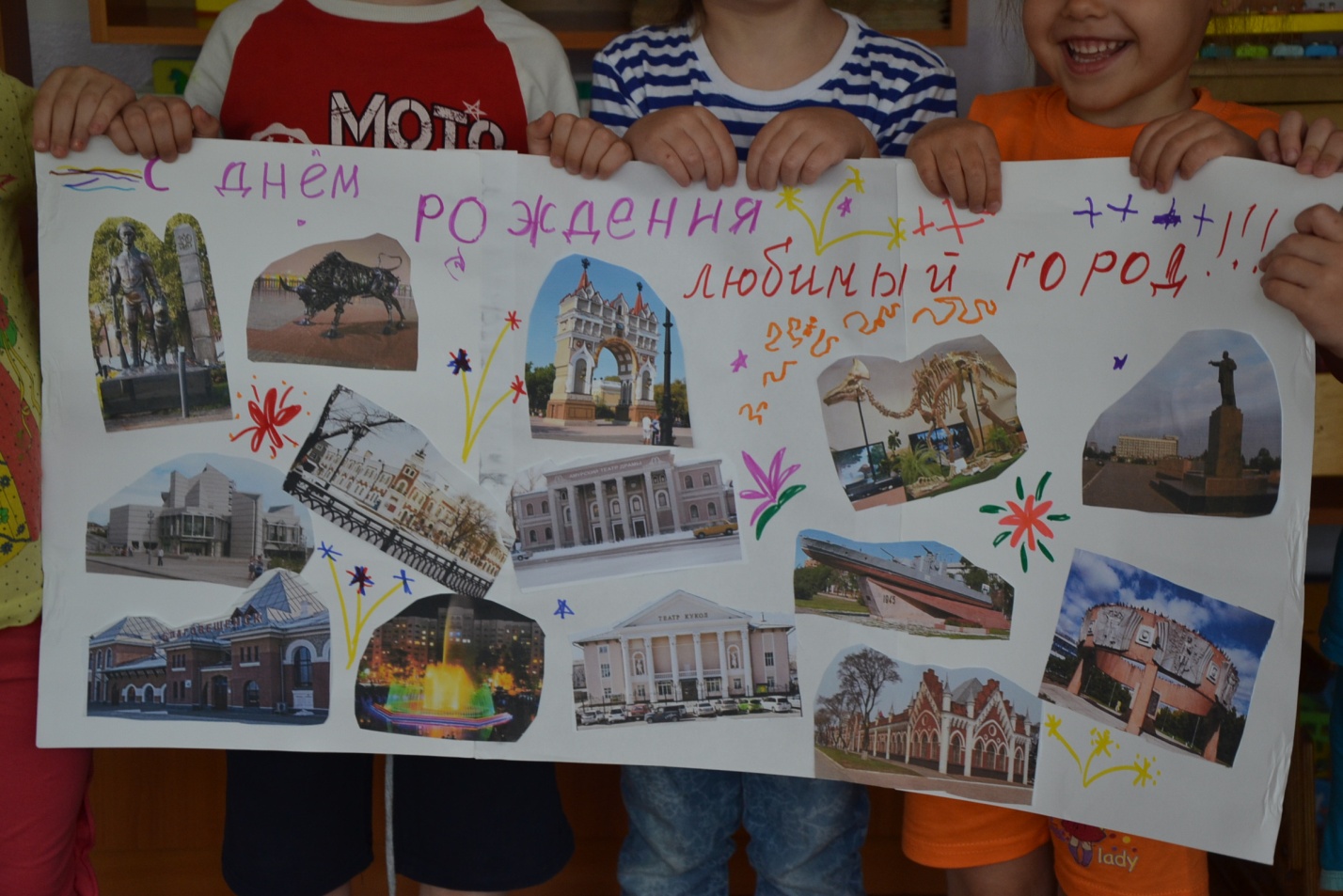 